Edmond Santa Fe High SchoolEnglish III Syllabus 2016-2017“PROTECT THE PACK” 
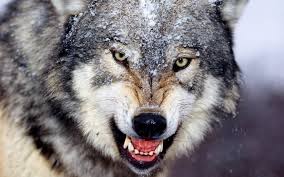  “The strength of the wolf is in the pack.” Rudyard KiplingPractice RespectAccept ResponsibilityCommit to ExcellenceKeep it ClassyInstructor(s): Mrs. Allison (Brackman) Greer      (Fall 2016)  Mr. David Dahlberg- teacher candidateRoom: 137 Conference: 3rd Period Phone 405-726-7418 Email:  allison.greer@edmondschools.net/ allison.brackman@edmondschools.netCourse Description:  English III is a survey course in which we will chronologically explore the different genres of American Literature. This course is designed for students to learn to read, analyze, and write about literature from the text as well as selected novels. Students will also complete a researched-based project where they will learn techniques for college composition classes including MLA citations. At the end of this course, the students will be prepared to take the EOI (End of Instruction) as well as PSAT, ACT, and will lay the foundation for moving on to English IV.Textbook:  Houghton Mifflin Harcourt Grade 11  Grading System:50% -Tests/Essays/Projects20%-Semester Exam25%-Daily Work/Homework5%-Benchmark Tests* Please note: a blank in the grade book doesn’t indicate a zero or missing assignment; it simply means a grade hasn’t been given for that particular assignment. “X” means the assignment has been excused.Supplies (bring to class every day)- due by Wednesday, 8/24	Three ring binder with FOUR dividers used only for English (Notes, SAT Vocabulary, Writing, Literature) Journal (will remain in the classroom)Pens/Pencils/Highlighters Each class will be responsible for bringing ONE of the following: post-its, highlighters, facial tissue (Kleenex), colored pencils, markers, hand sanitizer. Make-up WorkIt is the student’s responsibility to inquire regarding make-up work. Make-up work can be gathered from the folder in class and/or found on the class website at www.greerSF.weebly.com.  I will not take class time to discuss make-up work.Late WorkLate work will be accepted for reduced credit, but will not be accepted once work has been returned or if the unit is complete. Please understand late work loses priority in grading. Any late or missing work may be discussed before or after school or during TUTOR time. Cheating/PlagiarismAny student who is caught cheating or plagiarizing will receive a ZERO for the academic work involved and the parents will be notified. When work is copied, both students will be penalized with a zero.Leaving Class:Leaving class is up to my discretion.  Please do not ask to leave the room during the first 10 minutes, the last 10 minutes, or in the middle of a lecture or reading.Contacting Mrs. Greer/ Class Information:There are several methods that you can use to contact me or get information for class: www.greerSF.weebly.com. This is our class webpage where I will post weekly agendas, assignment information, and resources.I am available via email. Please allow 24 hours for a response.* Please remember this technology is a courtesy and not a requirement from me. I attempt to stay up to date with reminders and calendars but they do not take the place of classroom instruction. Cell Phones/iPodsAs a rule, cell phones, iPods, and iPads are not to be in use during class; however, there will be times where I may ask you to use your electronic device for academic purposes. There is a time and place for social media/texting, class time isn’t it. Extra CreditI do not offer extra credit. From time to time, there might be bonus questions on an assignment or quiz. ______________________________________________________________________________________________Please sign and cut off this portion of the syllabus and return with the requested information and your signatures by Wednesday, August 24. This is your first grade in English III. STUDENT NAME: ________________________________________________ 		HOUR: ________________We have read this English III syllabus and understand the classroom procedures and norms as aforementioned. Frequently checked parent/guardian email address: _____________________________________________X________________________________________________ (student)       		________________ (date)X________________________________________________ (parent/guardian)       	________________ (date)